Характеристика профессиональной деятельностипедагога-психолога СП «Детский сад №4» ГБОУ СОШ №8 г.о.Октябрьск, Самарской области Бабай Екатерины СергеевныАнкетные данныеБабай Екатерина Сергеевна - педагог-психолог первой квалификационной категории;общий трудовой стаж – 9 лет; педагогический стаж – 9 лет; стаж работы по специальности – 4 года.С сентября 2019 года - педагог-психолог Государственного бюджетного общеобразовательного  учреждения  средней  общеобразовательной школы имени Героя Социалистического труда Б.П. Бещева городского округа Октябрьск Самарской области. Сведения о профессиональном и дополнительном профессиональном образованииПрофессиональное образованиеВ 2014 году окончила Самарскую государственную академию культуры и искусств, факультет информационных и коммуникационных технологий по специальности «Документационное обеспечение управления».В 2019 году окончила Московский педагогический государственный университет, факультет психологии и педагогики начального образования по специальности «Педагогика и психология».Дополнительное профессиональное образование:февраль-сентябрь 2020 года курсы профессиональной переподготовки в объеме 600 часов «Организация деятельности педагога-дефектолога: специальная педагогика и психология»Повышение квалификации:февраль 2019 года повышение квалификации в объеме 16 часов  «Инновационные формы работы с семьей в условиях реализации ФГОС»март 2019 года повышение квалификации в объеме 16 часов «Духовно-нравственное воспитание детей в условиях реализации ФГОС»апрель 2019 года повышение квалификации в объеме 36 часов «Эмоциональное здоровье педагога» апрель 2020 года повышение квалификации в объеме 36 часов «Психологическая помощь учащимся подросткового возраста, находящимся в трудных жизненных ситуациях».апрель 2020 года повышение квалификации в объеме 36 часов «Проектирование программ по профилактической работе с социально неблагополучными семьями и детьми с девиантным поведением в них»   Сведения об особенностях организации СП «Детский сад №4» ГБОУ СОШ №8 г.о. Октябрьск     Структурное подразделение «Детской сад № 4» государственного бюджетного общеобразовательного учреждения средней общеобразовательной школы №8 имени Героя Социалистического труда Б.П.Бещева г.о.Октябрьск, Самарской области основано в  2011 году  (1978 год постройки и введения).     В СП «Детский сад №4» функционируют 5 групп общеразвивающей направленности и 1 группа комбинированной направленности, в которых дошкольное образование получают 191 воспитанник, в возрасте от двух до семи лет. В 2019-2020 году 19 из них имеют заключение ПМПК ГБУ ЦППМСП "Центр диагностики и консультирования" г.о.Сызрань Самарской области.     В СП «Детский сад №4» реализуется основная общеобразовательная программа – образовательная программа  дошкольного образования СП «Детский сад №4» ГБОУ СОШ №8 г.о.Октябрьск, разработанная на основе основной образовательной программы дошкольного образования  «Тропинки» под ред. В.Т. Кудрявцева.          Цели, задачи и основные направления профессиональной деятельностиОсновные цели: психологическое сопровождение субъектов образовательных     отношений     в процессе реализации     основной и дополнительных программ дошкольного образования в ДОО,  в том числе оказание психолого-педагогической помощи детям с ограниченными возможностями здоровья, испытывающим трудности в освоении ООП – ОП ДО,  развитии и социальной адаптации.Задачи:способствовать сохранению психического и психологического здоровья всех участников образовательного процесса, а также их эмоциональному благополучию;оказывать содействие личностному, познавательному, эмоционально-волевому и социально –коммуникативному развитию детей в соответствии с их возрастными и индивидуальными особенностями в процессе освоения основной образовательной программы дошкольного образования;проводить профилактику проблем психологического здоровья детей; выявлять причины трудностей в развитии детей, разрабатывать и реализовывать коррекционно – развивающие программы;обеспечивать поддержку и повышение психолого-педагогическую компетентности родителей (законных представителей), педагогов и администрации в вопросах развития и образования, охраны и укрепления здоровья детей;принимать участие в комплексной психолого-педагогической экспертизе профессиональной деятельности специалистов ДОО, образовательных программ и проектов, учебно-методических пособийНаправления деятельности     Применяемые технологии, методики, программыПеречень технологийПеречень методикИспользуются методики, рекомендуемые для работы педагога-психолога дошкольного образовательной организации,  одобренные нормативно-правовой документацией.Перечень основных программРазработанные программы и дидактические пособияАвторское дидактическое пособие по развитию сенсорного развития      детей младшего дошкольного возраста «Книга для озорных пальчиков»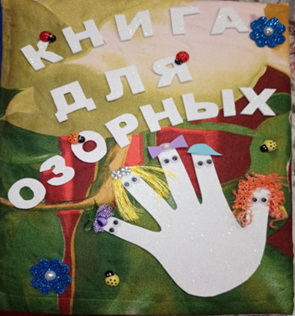 Дидактическое пособие «Книга для озорных пальчиков» рассчитано на детей младшего дошкольного возраста. Пособие оказывает положительное влияние на психическое и эмоциональное состояние детей через комплексное воздействие цвета и формы, нормализует нарушения мышечного тонуса, а также корригирует высшие психические процессы.Педагог-психолог  использует  пособие  в    индивидуальной работе с ребёнком, а также в работе с подгруппой детей.Методическое игровое пособие «Книга для озорных пальчиков» прошла внутреннюю экспертизу в СП «Детский сад №4» ГБОУ СОШ №8 г.о. Октябрьск и рекомендоывано для использования педагогами в работе с детьми дошкольного возраста.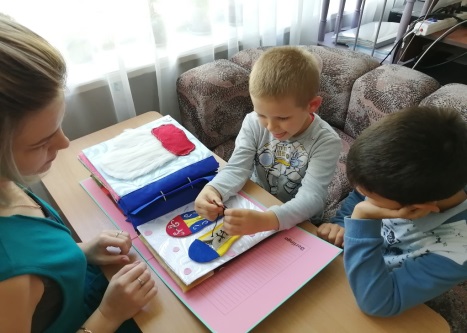 Программа коррекции эмоционально-волевой сферы младших школьников                    посредством песочной терапии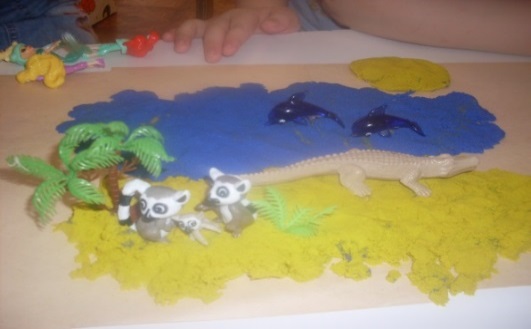 Цель программы: Создание условий для коррекции эмоциональной сферы дошкольников, снижения психофизического напряжения.Задачи: Корректировать нарушения эмоционального и поведенческого характера, формировать позитивное отношение и восприятие мира.  Участники программы: дети старшей и подготовительных групп, у которых по результатам диагностики выявлен  высокий уровень тревожности.Программа «Песочная страна-страна чудес» прошла внутреннюю экспертизу в СП «Детский сад №4» ГБОУ СОШ №8 г.о. Октябрьск и рекомендована для использования педагогами в индивидуальной работе с детьми дошкольного возраста.Итоги профессиональной деятельности за последние три года, отражающие результативность и эффективность психологического сопровожденияЗа последние три учебных года, работа велась по основным направлениям: коррекционно-развивающее, консультативное,  диагностическое, просветительское и методическое, в соответствии с перспективным планом работы, основным видом деятельности являлась коррекционно-развивающая работа. В  2017-2018, 2018-2019,2019 -2020  учебных годах ДОО  посещали  воспитанники со статусом ОВЗ,  нуждающиеся  в помощи по коррекции и развитию  интеллектуально-познавательной сферы.Коррекционно-развивающее обучение детей с ограниченными возможностями здоровья (ОВЗ), проводилось на основе разработанных АООП в соответствии с ФГОС.Коррекционную группу по развитию познавательной сферы посещали:На начало и конец учебного года диагностика познавательных способностей показала следующие результаты:   В процессе работы, дети распределялись на 4 коррекционных группы (2 подготовительные и 2 старшие группы). С воспитанниками 2 раза в неделю проводились групповые и индивидуальные занятия по программам Н.Ю. Куражева, Н.В.Вараева, А.С.Тузаева, И.А.Козлова «Цветик – семицветик», «Цветик-семицветик: Приключения будущих первоклассников». Всего проведено 28 групповых занятий (по 14 для каждой подгруппы).     На занятиях проводилась работа по формированию процессов внимания, памяти, мыслительных операций: исключение, обобщение, сравнение, установление логических связей, выявление закономерностей, развитию мелкой моторики, формированию учебной мотивации.       По результатам диагностики можно сделать вывод, что познавательный уровень у большинства детей повысился, выявлена положительная динамика в развитии всех составляющих интеллектуально-познавательного развития ребенка.     Кроме того, велась работа с их родителями и педагогами.  Воспитателям давались рекомендации по эффективной организации педагогического процесса, использованию практического материала, адаптированному к индивидуальным особенностям ребенка коррекционной группы. Участие в конкурсах:Лауреат городского конкурса для специалистов социально-психологических  служб г. Самара «Родительская компетентность в вопросах речевого развития современных детей»2017г.Дипломант Международной научно-практической конференции. Наука: психолого-педагогический подход». Тема «Песочная терапия, как метод  предупреждения психо-эмоциональной сферы детей дошкольного возраста» 2017гДипломант (3 место) окружного конкурса «Мастера своего дела» 2018г.Победитель регионального конкурса профессионального мастерства «Педагог-психолог 2020», 2020г.Распространение практических результатов профессиональной деятельности:Участник окружного семинара  «Предупреждение психоэмоционального напряжения у детей дошкольного возраста» 2017гУчастник окружного фестиваля педагогических идей «Песочная терапия как метод предупреждения психоэмоциональной сферы детей дошкольного возраста»2018 гУчастник окружного семинара педагогов-психологов «Коррекция тревожности детей с ОВЗ» 2018 г	Участник семинара-практикума «Формирование у дошкольников коммуникативных навыков в различных видах деятельности» «Игры с педагогами на развитие навыков коммуникативного взаимодействия (практикум) январь 2019г.	Уровень ДООМетодическая неделя «Ярмарка профессионального мастерства» Презентация игрового пособия «Книга для озорных пальчиков»	январь 2020г. Уровень ДООНаправления деятельностиФормы работыПсихолого-педагогическое сопровождение реализации основной общеобразовательной программы –  образовательной программы дошкольного образования СП «Детский сад №4»разработка развивающих и коррекционных программ;участие в работе ППк СП «Детский сад № 4» и рабочей группы по разработке АОП;разработка индивидуальных образовательных маршрутов для детей с особыми образовательными потребностями;оформление и ведение документации педагога-психолога СП «Детский сад №4»Психологическая экспертиза (оценка) комфортности и безопасности образовательной среды СП «Детский сад №4»консультирование педагогов и администрации по вопросам создания комфортных условий пребывания детей в ДОО.оказание психологической поддержки педагогам ДОО в проектной деятельности по совершенствованию образовательного процесса; участие в работе экспертных групп, жюри творческих конкурсов;Психологическое консультированиеоказание помощи рекомендательного характера всем участникам образовательного процесса с соблюдением конфиденциальности.Коррекционно-развивающая работа с воспитанниками ДОО,  включая детей с ограниченными возможностями здоровья.проведение индивидуальных и подгрупповых коррекционно-развивающих занятий с детьми ОВЗ на развитие познавательных процессов;проведение индивидуальных и подгрупповых  коррекционно-развивающих занятий с детьми подготовительной группы по результатам диагностики психологической готовности к школьному обучению;проведение индивидуальных и подгрупповых занятий по коррекции и развитию эмоционально-волевой и личностной сферы детей старших и  подготовительных групп.Психологическая диагностика детей, включая детей с ограниченными возможностями здоровьяпроведение психологической диагностики по запросу родителей, педагогов используя современные образовательные технологии, включая информационные, а также цифровые образовательные ресурсы;диагностика с целью составления психолого-педагогические заключения для представления на ПМПк;Психологическое просвещение, включая родителей детей с ограниченными возможностями здоровья и педагогов, работающих с этими детьми.создание условий для повышения психологической компетенции педагогов, администрации СП «Детский сад № 4» и родителей через: проведение деловых игр, тренингов, «круглых столов», дискуссий, семинаров-практикумов, мастер-классов, родительских собраний, родительских клубов, тематических консультаций;обновление и дополнение материалов на информационных стендах для родителей.Психопрофилактическая работа, включая работу с детьми с ограниченными возможностями здоровья и их родителейобеспечение раскрытия возможностей и индивидуальностей  воспитанника (склонностей, интересов, предпочтений); снижение влияния рисков на развитие ребенка, предупреждение нарушений в становлении личностной и интеллектуальной сфер через создание благоприятных психологических условий в образовательном учреждении.НаправленияФормыОбласть примененияЛичностно – ориентированные технологии:Применяются гуманно-личностные технологии, направленные  на оказание помощи ребенку с  ослабленным здоровьем и в период адаптации к условиям дошкольного учреждения. А также с целью обеспечения комфортных, бесконфликтных условий развития личности ребенкаРабота реализуется в зонах психологической разгрузки, оснащенные сухим бассейном, массажными ковриками, а также играми по интересам.В профилактической и коррекционно-развивающей работе с детьми, в том числе с детьми ОВЗ.В групповых и индивидуальных консультациях с родителями и педагогами.Здоровьесберегающие технологиитехнологии сохранения и стимулирования здоровья;технологии обучения здоровому образу жизни.Сухой бассейн:способствует снижению психоэмоционального напряжения, регулированию мышечного напряжения, развитию кинестетической и тактильной чувствительности, используется для коррекции уровня тревожности и агрессивности. Используемые упражнения: « Море шариков», «Дыши и думай» и др.Песочная терапия: стабилизирует эмоциональное состояние, способствует развитию познавательныхПроцессов, совершенствует предметно-игровую деятельность, развивает коммуникативные навыки у детей.Используемые упражнения:«Песочные ветер», «Песочная аппликация», «Следы» и др.Сказкотерапия: способствует развитию и коррекции эмоциональных состояний,снятия тревожности, повышению самооценки, применяется для снятия агрессивных проявлений.Используемые приемы: рассказывание, сочинение и постановка сказок.Арт-терапия: создаются благоприятные условия для развития общения замкнутых детей; обеспечивается эффективное эмоциональное состояние у детей с агрессивными проявлениями.В профилактической и коррекционно-развивающей работе с детьми, в том числе с детьми с ослабленным здоровьем и с ОВЗ.С детьми при наличии внутриличностных и межличностных конфликтов, при работе со страхами.В групповой профилактической, развивающей и коррекционной работе.В индивидуальной развивающей и коррекционной работе в зависимости от проблемной ситуации.В работе по гармонизации родительско-детских отношений и стимуляции внутренних ресурсов.Игровые технологии: индивидуальные, парные, подгрупповые.Использование игровых технологий обеспечивает организацию познавательной деятельности дошкольников, развивает эмоции, способствует улучшению психологического климата и развитию коммуникативных навыков.Игры развивающие познавательные процессы ребенка.  Используемые технологии: «Счётные палочки Кьюизенера», «Логические блоки Дьенеша», «Дары Фребеля».2.Игры развивающие творческие способности ребенка;3.Игры развивающие коммуникативные способности.Для психокоррекции, психопрофилактики, развития и гармонизации личности ребенка. В период адаптации детей к детскому саду.В диагностической, коррекционной работе с детьми и родителями.В форме индивидуальной и подгрупповой работы.Интерактивные технологии и ИКТДанная технология способствует: успешной реализации интеллектуальных, творческих способностей, развития познавательной сферы и формированию эмоциональной устойчивости детей дошкольного возраста.Расширяет возможности организации взаимодействия психолога с участниками образовательного процесса, повышает эффективность занятий с детьми,Интерактивная доска: служит для психолога наглядно-демонстрационным и практическим материалом для работы с детьми.Формы работы: игры, диагностические методики, психологические тесты, наглядный и практический материал Мультимедийные средства (презентация):способствует полисенсорному восприятию материала и улучшению усвоения материала с помощью аудио-, видео- и анимационных эффектов.В профилактической и коррекционно-развивающей работе с детьми старшего дошкольного возраста в групповых занятиях.При взаимодействии с родителями и педагогами на консультациях, родительских собраниях, мастер-классах.При подготовке презентаций, создании памяток для родителей, при размещении информации для родителей на сайтах, обмена информацией по электронной почте.Для оптимизации работы с документацией и для обмена опытом работы с коллегами, транслирования собственного опыта, для обеспечения информационной открытостиТехнология проектной деятельностиРазвитие и обогащение социально-личностного опыта посредством включения детей в сферу межличностного взаимодействия. Учит работать в коллективе, сотрудничать, планировать свою работу. Предоставляет возможность каждому ребёнку проявить себя, почувствовать себя нужным. Реализованные проекты: «Песочная страна – страна чудес», направленный на снятие психо-эмоционального напряжения.«Давайте жить дружно», вовлечение детей и родителей в совместные виды деятельности.При участии в совместных проектах со всеми участниками образовательных отношений. Направление диагностикиПеречень методик и авторовДля воспитанниковДля воспитанниковИсследование межличностных отношений детей со сверстниками и семейных взаимоотношенийМетодика «Домики» (Я.Л Коломинский, Н.А Березовина); методика "Исследования нарушения процесса воспитания в семье" (АСВ) Э.Г.Эйдемиллера; методика «Особенности взаимоотношений с детьми» (ОРО) А. Я.Варга, В. В,Столина, Р.С Немова;Методика «Дом» Р. А. Гриценко; «Кинетический рисунок семьи» (Р. Бернс, С. Кауфман, С.Д. Рейндольс)Исследование познавательных психических процессовВосприятие: методика «Разрезные картинки» (А.Н. Бернштейн); методики «Коробка форм»,  «Включение в ряд», «Пирамидка» А.Л. Венгера.Внимание: «Корректурная проба» (тест Бурдона); методика «Домик» (Д.Б. Эльконин, Н.И. Гудкина);Память: методики "10 картинок" и «10 слов» (А.Р. Лурия); Мышление: методика «Конструирование по образцу» (Т.В. Лаврентьева); методика «Рыбка» (В.В. Холмовская); методика «Четвертый лишний» (Савинкова); методика «Последовательность событий» (А.Н. Бернштейн); Исследование эмоциональной сферы детей«Несуществующее животное» Дукаревич; «Цветовой тест М. Люшера» в модификации А.И. Юрьева; методика «Лесенка» (изучение самооценки) - В.Г. Щур, С.Г. Якобсон; тест «Страхи в домиках» модификации М.А.ПанфиловойДля родителейДля родителейИсследование детско-родительских отношений и климата в семье1 Анкета для родителей «Ребенок поступает в детский сад»;2 Анкета для родителей «Общие сведения»;3 Опросник «Для родителей детей, поступающих в школу»;4 Опросник родительского отношения;Кремлякова А.Ю. Психологическое сопровождение детей с раннего возраста в ДОУ. – СПб.,2015 Веракса А.Н., Гуторова М.Ф. Практический психолог в детском саду. – М.: Мозаика-Синтез, 2015 АвторНазвание программыТ.А. Данилина, В.Е. Зедгенидзе, М.М. Степина. «В мире детских эмоций»О.В. Хухлаева, О.Е. Хухлаев, И.М. ПервушинаПрограмма групповых занятий с дошкольников «Тропинка к своему Я»Н.Ю. Куражева, Н.В.Вараева, А.С.Тузаева, И.А.Козлова.«Цветик-семицветик», «Приключения будущих первоклассников»Т.А. Крылова, А.Г. Сумарокова.Программа эмоционально-волевого развития детей 4-5 лет «Чувства всякие нужны, чувства всякие важны»Крюкова С.В., Слободняк Н.П.Коррекционная программа «Удивляюсь, злюсь, боюсь, хвастаюсь и радуюсь»учебный годколичество воспитанников со статусом ОВЗ2017-2018182018-2019172019-202019Число воспитанников с соответствующим возрасту уровнем психического развития на начало учебного года (%)Число воспитанников с соответствующим возрасту уровнем психического развития на начало учебного года (%)Число воспитанников с соответствующим возрасту уровнем психического развития на начало учебного года (%)Число воспитанников с соответствующим возрасту уровнем психического развития на конец учебного года (%)Число воспитанников с соответствующим возрасту уровнем психического развития на конец учебного года (%)Число воспитанников с соответствующим возрасту уровнем психического развития на конец учебного года (%)2017-2018 года2018-2019 года2019-2020 года2017-2018 года2018-2019 года2019-2020 годаДиагностика развития детей 5-6 лет8  чел – 44 %9 чел – 53 %6 чел – 32 %10 чел – 56 %10 чел – 59  %11 чел – 58 %Диагностика развития детей 6-7 лет4 чел – 22 %5 чел – 29 %7 чел – 37 %7 чел – 39%7 чел – 41%8 чел –  42%